How do our celebrations reflect the true meaning of Christmas?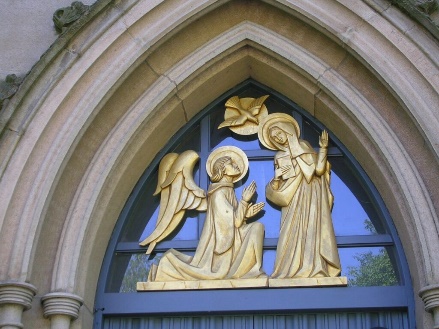 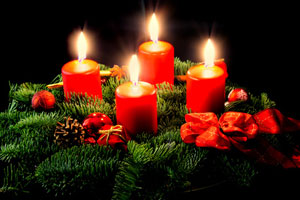 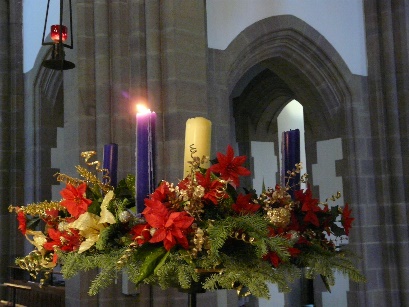 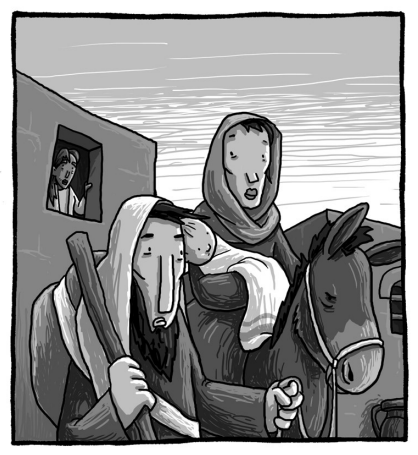 